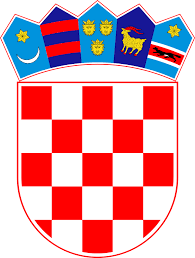 REPUBLIKA HRVATSKA	MEĐIMURSKA ŽUPANIJAJAVNI NATJEČAJ za financiranje programa i projekata udruga Međimurske županije u području zdravstvene i socijalne zaštite, brige o djeci i mladima te ljudskih prava, demokratizacije i razvoja civilnog društva u 2022. godiniUPUTE ZA PRIJAVITELJEDatum objave natječaja: 01.03.2022.Rok za dostavu prijava na natječaj: 01.04.2022.Izrazi koji se koriste u ovim Uputama za prijavitelje, a imaju rodno značenje, koriste se neutralno i odnose se jednako na muški i ženski rod.1. CILJEVI I PODRUČJA NATJEČAJA1.1. CILJEVI I PODRUČJA NATJEČAJA Predmet Javnog natječaja za financiranje programa i projekata udruga Međimurske županije u području zdravstvene i socijalne zaštite, brige o djeci i mladima te ljudskih prava, demokratizacije i razvoja civilnog društva u 2022. godini (dalje u tekstu Natječaj) je podnošenje prijava za financiranje programa i projekta koje provode udruge u području zdravstvene i socijalne zaštite, brige o djeci i mladima te ljudskih prava, demokratizacije i razvoja civilnog društvaPutem ovog natječaja Međimurska županija doprinijet će zadovoljenju javnih potreba u području zdravstvene i socijalne zaštite, brige o djeci i mladima te ljudskih prava, demokratizacije i razvoja civilnog društva kao i realiziranju ciljeva definiranih u županijskim strateškim i planskim dokumentima.Cilj dodjele bespovratnih sredstava je osnaživanje udruga u provedbi programa i projekata u području zdravstvene i socijalne zaštite, skrbi o djeci i mladima, ljudskih prava i demokratizacije i razvoja civilnog društva na području Međimurske županije.Projektom se smatra skup aktivnosti koje su usmjerene ostvarenju zacrtanih ciljeva čijim će se ostvarenjem odgovoriti na uočeni problem i ukloniti ga, vremenski su ograničeni i imaju definirane troškove i resurse.Programi su kontinuirani procesi koji se u načelu izvode u dužem vremenskom razdoblju kroz niz različitih aktivnosti čiji su struktura i trajanje fleksibilniji. Mogu biti jednogodišnji i višegodišnji.Jednodnevne i višednevne manifestacije su aktivnosti koje provode udruge s ciljem davanja dodatne ponude na području Županije i razvoja Županije općenito.Sukladno Natječaju, udruge mogu prijaviti programe i projekte u sljedećim prioritetnim područjima:Prioritetno područje 1 - branitelji Prioritetno područje 2 - umirovljenici   Prioritetno područje 3 - zdravstvena i socijalna zaštitaPrioritetno područje 4 – briga o djeci i mladima, ljudska prava, demokratizacija i ostala područja od interesa za razvoj civilnog društva.Udruge mogu prijaviti programe i projekte koji doprinose osnaživanju organizacija civilnog društva u navedenim prioritetnim područjima za aktivnosti kojima će se:unaprjeđivati svijest o važnosti i odgovornosti za održavanje zdravlja, preventivne aktivnosti, zaštita oboljelih svih dobnih skupina; usmjeravati briga i skrb za populaciju djece i mladih, unaprijediti položaj i osigurati podršku djeci i mladima u svim segmentima života;unaprjeđivati skrb i položaj svih ranjivih skupina, uključujući osobe s invaliditetom, djecu s teškoćama u razvoju, djecu s teškoćama u ponašanju, branitelje, pripadnike nacionalnih manjina i ostale skupine;unaprjeđivati svijest o važnosti i značaju poštivanja, unaprjeđivanja i promicanja ljudskih prava, demokratizacije i razvoja civilnog društvo.U tom smislu, ovim će se natječajem financirati aktivnosti kojima će se:unaprijediti svijest o važnosti i odgovornosti za održavanje zdravlja, preventivne aktivnosti, zaštite oboljelih svih dobnih skupina;unaprijediti očuvanje zdravlja i prevenciju bolesti;poticati rano otkrivanje zloćudnih i kroničnih bolesti, skrb o palijativnim bolesnicima;unaprijediti prevenciju i suzbijanje bolesti ovisnosti;promicati prava pacijenata;unaprijediti brigu i skrb za djecu i mlade;unaprijediti prevenciju neprihvatljivog ponašanja djece i mladih;promicati aktivnosti dječje participacije, zagovaranja prava djece i drugih aktivnosti koje za cilj imaju unaprijediti skrb o djeci i stvaranje poticajnih uvjeta za rast i razvoj;unaprijediti položaj i osigurati podršku mladima u svim segmentima života;unaprijediti skrb i položaj ranjivih skupina, uključujući osobe s invaliditetom, djecu s teškoćama u razvoju, branitelje, osobe starije životne dobi, osobe pripadnike nacionalnih manjina;unaprijediti kvaliteta života osoba s invaliditetom i drugih ranjivih skupina u društvu;unaprijediti brigu i skrb o socijalnim potrebama te povećati kvalitetu života starijih i nemoćnih osoba;unaprijediti psihosocijalnu pomoć;promicati socijalne usluge u zajednici za sve ranjive skupine;podizati svijest o zaštiti okoliša, zaštiti i očuvanju biološke i krajobrazne raznolikosti;promicati razvoj demokracije, civilnog društva, ravnopravnosti spolova, temeljnih ljudskih prava, prava nacionalnih manjina i LGTB osoba;promicati jednakosti i ravnopravnosti te mirotvorstva u borbi protiv nasilja i diskriminacije;promicati vrijednosti Domovinskog rata;promicati vrijednosti antifažizma;promicati i razvijati volonterstvo;poticati i razvijati socijalno poduzetništvo;poticati edukaciju mladih o društvenoj odgovornosti na pojave socijalne isključenosti, diskriminacije i stereotipa;organizirati slobodno vrijeme djece i mladih;jačati roditeljske kompetencije.Popis navedenih aktivnosti nije konačan, već samo ilustrativan te će se sve odgovarajuće aktivnosti koje se odnose na područje zdravstvene i socijalne zaštite, skrb o djeci i mladima te područje ljudskih prava, demokratizacije i razvoja civilnog društva i doprinose ostvarenju općih i specifičnih ciljeva Natječaja, a koje nisu spomenute gore, također uzeti u obzir za financiranje.Pri provedbi aktivnosti, prijavitelj je dužan osigurati poštivanje načela jednakih mogućnosti, ravnopravnosti spolova i nediskriminacije te razvijati aktivnosti u skladu s potrebama u zajednici.Za financiranje nisu prihvatljivi:projekti čije je financiranje predviđeno Državnim proračunom za 2022. godinu, te koji se u cjelini mogu financirati prema posebnim propisima;projekti koji su usmjereni na političke ili religijske ciljeve i/ili aktivnosti;projekti koji se sukladno zakonu i drugim pozitivnim propisima smatraju gospodarskom djelatnošću udruga, neovisno da li ih je udruga kao takve upisala u Statut i prijavila nadležnom tijelu ili ne. 1.2. PLANIRANI IZNOSI I UKUPNA VRIJEDNOST NATJEČAJAZa financiranje programa/projekata u okviru ovog Natječaja raspoloživ je iznos od 1.115.000,00 kuna od toga za: Prioritetno područje 1 – branitelji 265.000,00 kunaPrioritetno područje 2 – umirovljenici 300.000,00 kunaPrioritetno područje 3 – zdravstvena i socijalna zaštita  300.000,00 kunaPrioritetno područje 4 – briga o djeci i mladima, ljudska prava, demokratizacija i ostala područja od interesa za razvoj civilnog društva 250.000,00 kuna.Očekivani broj financijskih potpora koje će biti odobrene korisnicima za provedbu programa/projekta/manifestacija u okviru ovog Natječaja je slijedeći: Prioritetno područje 1 – branitelji 10 potporaPrioritetno područje 2 – umirovljenici 9 potporaPrioritetno područje 3 – zdravstvena i socijalna zaštita  14 potporaPrioritetno područje 4 – briga o djeci i mladima, ljudska prava, demokratizacija i ostala područja od interesa za razvoj civilnog društva 18 potpora.Najmanji iznos traženih sredstava je 5.000,00 kuna, a najveći iznos traženih sredstava pojedine udruge za financiranje prijavljenog programa/projekta iznosi 100.000,00 kuna. Prijavitelj može od Međimurske županije zatražiti do 100% iznosa za financiranje programa/projekta. Prijavitelj može prijaviti program/projekt koji će se sufinancirati iz vlastitog ili drugog izvora u određenom postotku ukupnog iznosa programa/projekta. U tom slučaju prijavitelj je dužan izvor i iznos sufinanciranja prikazati o obrascu proračuna te može ostvariti dodatne bodove pri ocjenjivanju.Potpora se dodjeljuje u obliku bespovratnih financijskih sredstava za provođenje prihvatljivih aktivnosti navedenih u prijavi na Natječaj.Ukoliko se predviđen raspoloživi iznos u cijelosti ne utroši kroz ovaj Natječaj, nakon donošenja Odluke, preostali raspoloživi iznos može se rasporediti sukladno članku 16. i 17. Pravilnika, do trenutka kada se utroše sva raspoloživa sredstva. 1.3. PROVEDBA NATJEČAJNOG POSTUPKAOvaj Javni natječaj raspisuje Međimurska županija koja će, po završetku istog, potpisati ugovore s korisnicima koji budu predloženi za su/financiranje.Sve osobe uključene u provedbu natječajnog postupka djelovat će potpuno neovisno, nepristrano i jednako prema svim prijaviteljima u postupku odabira, bez ikakvih vanjskih utjecaja. U cilju sprječavanja sukoba interesa potpisat će se posebna Izjava.2. FORMALNI UVJETI NATJEČAJANa ovaj natječaj jedna udruga može prijaviti najviše jedan program/projekt iz jednog prioritetnog područja. Ukoliko udruga prijavi više od 1 (jednog) programa/projekta, sve prijave će biti odbačene.Udruga koja je ugovorila jedan program/projekt može istovremeno biti partner drugim udrugama na provedbi njihovih projekata u okviru ovog Natječaja. Prijavljeni programi/projekti mogu trajati najduže do 31.12.2022. godine.Prihvatljivi za financiranje su i programi/projekti čija provedba započinje prije potpisivanja ugovora o dodjeli financijskih sredstava za provedbu programa/projekta, no najranije 01. siječnja 2022. godine.2.1. PRIHVATLJIVI PRIJAVITELJIPravo prijave na ovaj Natječaj imaju udruge koje zadovoljavaju sljedeće uvjete:su upisani u Registar udruga Republike Hrvatske te su im ovlaštene osobe u mandatu; su upisani u Registar neprofitnih organizacija i vode transparentno financijsko poslovanje u skladu s propisima o računovodstvu neprofitnih organizacija;da udruga aktivno djeluje najmanje godinu dana od dana registracije; su se svojim statutom opredijelile za obavljanje djelatnosti i aktivnosti koje su predmet su/financiranja i kojima promiču uvjerenja i ciljeve koji nisu u suprotnosti s Ustavom i zakonom; program/projekt ili druga aktivnost koju prijave na javni natječaj Županije, bude ocijenjen kao značajan (kvalitetan, inovativan i koristan) za razvoj civilnoga društva i zadovoljenje javnih potreba Županije definiranih razvojnim i strateškim dokumentima i od posebnog su značaja za Međimursku županiju; da se aktivnosti programa/projekta koje se prijavljuju provode na području Međimurske županije;su uredno ispunile obveze iz svih prethodno sklopljenih ugovora o financiranju iz proračuna Županije i drugih javnih izvora; nemaju dugovanja s osnove plaćanja doprinosa za mirovinsko i zdravstveno osiguranje i plaćanje poreza te drugih davanja prema državnom proračunu i proračunu Županije; se protiv korisnika, odnosno osobe ovlaštene za zastupanje i voditelja programa/projekta ne vodi kazneni postupak i nije pravomoćno osuđen za prekršaje ili kaznena djela definirana Uredbom;imaju zadovoljavajuće organizacijske kapacitete i ljudske resurse za provedbu programa ili projekta, programa javnih potreba, javnih ovlasti, odnosno pružanje socijalnih usluga; 2.2. NEPRIHVATLJIVI PRIJAVITELJIPravo prijave na Natječaj nemaju:Ogranci, podružnice i slični ustrojbeni oblici udruga koji nisu registrirani sukladno Zakonu o udrugama kao pravne osobe; Udruge kojima osobe ovlaštene za zastupanje nisu u mandatu; Udruge koje su u stečaju, postupku gašenja, postupku prisilne naplate ili u postupku likvidacije; Udruge koje nisu upisane u Registar neprofitnih udruga; Udruge koje su nenamjenski trošile prethodno dodijeljena sredstva iz javnih izvora; Udruge koje nisu ispunile obveze vezane uz plaćanje doprinosa ili poreza; Udruge koje su izravno financirane iz proračuna Međimurske županije ili su ostvarile financiranje po drugoj osnovi u tekućoj godini;Udruge čiji je jedan od osnivača politička stranka i/ili vjerska zajednica. Neprihvatljive su udruge i osobe ovlaštene za zastupanje prijavitelja koji nisu postupili sukladno članku 56. Pravilnika.2.3. PRIHVATLJIVI PARTNERI NA PROGRAMU/PROJEKTUPrijavitelji mogu program/projekt prijaviti samostalno ili u partnerstvu. Partnerstvo u provedbi programa/projekta nije obavezno, ali je poželjno te može ostvariti dodatne bodove pri ocjenjavanju kvalitete. Međimurska županija preporučuje umrežavanje i povezivanje sa srodnim udrugama, programsko/projektno partnerstvo i suradnju u svrhu jačanja potencijala za razvoj lokalne zajednice.Ako se program/projekt realizira u partnerstvu, partner mora zadovoljiti sljedeće uvjete prihvatljivosti:da je osnovan kao udruga i upisana u Registar udruga te Registar neprofitnih udruga ili ustanova upisana u Sudski registar;da se aktivnosti programa/projekta koje se prijavljuju provode na području Međimurske županije;da je uskladila svoj statut sa odredbama Zakona o udrugama („Narodne novine“ broj 74/14, 70/17 i 98/19) ili je podnijela zahtjev za usklađivanjem statuta nadležnom uredu (što dokazuje potvrdom nadležnog ureda), kada je to primjenjivo;da je osoba ovlaštena za zastupanje (i potpisivanje ugovora o dodjeli financijskih sredstava) u mandatu, što se potvrđuje uvidom u Registar udruga i Sudski registar;da vodi transparentno financijsko poslovanje u skladu sa zakonskim propisima;da uredno ispunjava obveze iz ranije sklopljenih ugovora o financiranju iz javnih izvora, Međimurske županije, te ustanovama i poduzećima čiji je osnivač/vlasnik Međimurska županija.Neprihvatljivi partneri na provedbi projekta/programa jesu:središnja tijela državne uprave i uredi Vlade Republike Hrvatske,jedinice lokalne i područne samouprave,političke stranke,javna i privatna trgovačka društva,Zaklada za poticanje partnerstva i razvoja civilnog društva.Programske/projektne aktivnosti partnera moraju biti jasno specificirane u prijavi programa/projekta i Izjavi o partnerstvu. Prijavu zajedničkog programa/projekta, predaje nositelj bez obzira na vrstu i broj partnera u provedbi programa/projekta. Ugovor o dodjeli financijskih sredstava zaključit će se s udrugom koja prijavljuje projekt, a koja je u cijelosti je odgovorna za njegovu provedbu, namjensko trošenje odobrenih sredstava, izvještavanje i rezultate.Partnerstvo u programu/projektu dokazuje se ispunjenim Obrascem o partnerskoj organizaciji i  Izjavom o partnerstvu, potpisanom i ovjerenom pečatom od strane nositelja programa/projekta i partnera na programu/projektu.3. PRIHVATLJIVI I NEPRIHVATLJIVI TROŠKOVI3.1. PRIHVATLJIVI TROŠKOVISredstvima ovog Natječaja mogu se financirati samo stvarni i prihvatljivi troškovi, nastali provođenjem programa/projekta u vremenskom razdoblju naznačenom u Uputama i Ugovoru. Prilikom procjene programa/projekta ocjenjivat će se potreba naznačenih troškova u odnosu na prijavljene aktivnosti, kao i realnost visine navedenih troškova.Prilikom sastavljanja proračuna, troškove je potrebno realno planirati. Izravni troškovi jesu oni koji se mogu jasno izmjeriti i direktno povezati s projektnim aktivnostima programa/projekta. Izravni troškovi: nastali su u razdoblju provedbe programa ili projekta u skladu s ugovorom, osim troškova koji se odnose na završne izvještaje, troškova revizije i troškova vrednovanja, a plaćeni su do datuma odobravanja završnog izvještaja. Postupci javne nabave za robe, usluge ili radove mogu početi prije početka provedbenog razdoblja, ali ugovori ne mogu biti sklopljeni prije prvog dana razdoblja provedbe ugovora. Iznimno, natječajem se može definirati da su prihvatljivi troškovi i troškovi nastali prije raspisivanja natječaja, ukoliko se radi o aktivnostima projekta ili programa tekuće godine koje iz objektivnih razloga ne mogu biti realizirane nakon potpisivanja ugovora moraju biti navedeni u opisnom obrascu, ukupnom predviđenom proračunu projekta ili programa nužni su za provedbu programa ili projekta koji je predmetom dodjele financijskih sredstava mogu biti identificirani i provjereni i računovodstveno su evidentirani kod Korisnika financiranja prema važećim propisima o računovodstvu neprofitnih organizacija trebaju biti umjereni, opravdani i usuglašeni sa zahtjevima racionalnog financijskog upravljanja, osobito u pogledu na štedljivost i učinkovitost. Pod prihvatljivim izravnim troškovima podrazumijevaju se troškovi koji su neposredno povezani uz provedbu pojedinih aktivnosti predloženog programa kao što su: troškovi plaća i naknada voditeljima programa/projekta i vanjskim suradnicima (izvoditeljima) angažiranima na programu/projektu koji odgovaraju stvarnim izdacima za plaće te porezima i doprinosima iz plaće i drugim troškovima vezanim uz plaću, sukladno odredbama Uredbe i Pravilnika;putni troškovi i troškovi dnevnica za zaposlenike i druge osobe koje sudjeluju u projektu ili programu, pod uvjetom da su u skladu s pravilima o visini iznosa za takve naknade troškovi osvježenja za sudionike programskih/projektnih aktivnosti najviše do 20% ukupno odobrenog iznosa;troškovi kupnje ili najma opreme i materijala (novih ili rabljenih) namijenjenih isključivo za program ili projekt, te troškovi usluga pod uvjetom da su u skladu s tržišnim cijenama troškovi potrošne robe troškovi podugovaranja troškovi promidžbetroškovi koji izravno proistječu iz zahtjeva ugovora uključujući troškove financijskih usluga (vrednovanje konkretno povezano s projektom, revizija, umnožavanje, osiguranje, itd.),troškovi smještaja, ukoliko su neophodni za provedbu programa ili projektai drugi troškovi vezani za provedbu programa i/ili projekta. Prihvatljivim neizravnim troškovima podrazumijevaju se troškovi koji nisu izravno povezani s provedbom programa/projekta, ali neizravno pridonose postizanju njegovih ciljeva, pri čemu ovi troškovi trebaju biti specificirani i obrazloženi. Iz proračuna Međimurske županije financirat će se prihvatljivi neizravni troškovi programa/projekta najviše do 20% ukupno odobrenog iznosa. Pod prihvatljivim neizravnim troškovima podrazumijevaju se troškovi kao što su: najam prostora za održavanje programskih/projektnih aktivnostinabava uredskog materijalakomunikacijske uslugepoštanske uslugeusluge knjigovodstvenog servisabankarski troškovi.Proračun programa/projekta izrađuje se prema predlošku koji je sastavni dio natječajne dokumentacije. Prilikom ispunjavanja obrasca proračuna potrebno je jasno naznačiti uz koju je programsku/projektnu aktivnost pojedina stavka vezana.3.2. NEPRIHVATLJIVI TROŠKOVINeprihvatljivi su sljedeći troškovi:troškovi konverzije, naknade i gubici po tečajnim razlikama vezani uz bilo koji devizni račun u eurima za određenu komponentu kao i drugi čisto financijski izdaci;troškovi koji se odnose na plaćanje režijskih troškova, a koji glase na ime fizičke osobe;PDV, osim PDV-a koji je prihvatljiv kao trošak sukladno nacionalnom zakonodavstvu o PDV-u,stavke koje se već financiraju iz drugih izvora;regresi, božićnice, nagrade i ostale naknade zaposlenicima i članovima udruge koja prijavljuje program/projekt; doprinosi za dobrovoljna zdravstvena ili mirovinska osiguranja koja nisu obvezna prema nacionalnom zakonodavstvu; dugovi i stavke za pokrivanje gubitaka ili dugova;dospjele kamate;donacije u dobrotvorne svrhe; troškovi aktivnosti koje spadaju u redovnu djelatnost udruge kao što su troškovi održavanja sjednica skupštine ili drugih tijela organizacije;drugi troškovi koji nisu u neposrednoj povezanosti sa sadržajem i ciljevima programa/projekta. Porez na dodanu vrijednost (PDV) nije prihvatljiv za financiranje kod Korisnika koji je porezni obveznik upisan u registar obveznika PDV-a te ima pravo na odbitak PDV-a. 3.3. ZABRANA DVOSTRUKOG FINANCIRANJABez obzira na kvalitetu predloženog programa/projekta Međimurska županija neće odobriti financijska sredstva za aktivnosti koje se već financiraju iz nekog javnog izvora i po posebnim propisima kada je u pitanju ista aktivnost, koja se provodi na istom području, u isto vrijeme i za iste korisnike, osim ako se ne radi o koordiniranom sufinanciranju iz više različitih izvora.Podnositelj zahtjeva daje pismenu izjavu o nepostojanju dvostrukog financiranja pod materijalnom i kaznenom odgovornošću.3.4. IZNOS SUFINANCIRANJA OD STRANE PRIJAVITELJAU okviru ovog Natječaja, prijavitelj može zatražiti do 100% iznosa za financiranje programa/projekta. Prijavitelj može prijaviti program/projekt koji će sufinancirati iz vlastitog ili drugog izvora u određenom postotku. U tom slučaju, prijavitelj je dužan izvor i iznos sufinaniranja prikazati u obrascu proračuna te ostvaruje dodatne dodatne bodove pri ocjenjivanju.Sufinanciranje može biti prikazano kroz volonterski rad, pri ćemu udio sufinanciranja ne može biti veći od 10% ukupne vrijednosti programa/projekta. U tom slučaju se vrijednost jednog sata volonterskog rada vrednuje sukladno Uredbi.Doprinosi u naravi, koji se moraju posebno navesti u proračunu programa/projekta, ne predstavljaju stvarne izdatke, nisu prihvatljivi troškovi i ne mogu se tretirati kao sufinanciranje od strane udruge.4. NAČIN PRIJAVE4.1. DOKUMENTI ZA PRIJAVU Da bi prijava bila pravovaljana, prijavitelj mora podnijeti prijavu na propisanim obrascima koji se mogu preuzeti na mrežnim stranicama Međimurske županije (www.medjimurska-zupanija.hr) kako slijedi:Ispunjen obrazac za prijavu programa/projekta Ispunjen obrazac proračuna programa/projekta Ispunjen obrazac o partnerskoj organizaciji, ako je primjenjivoIspunjenu izjavu o partnerstvu od strane svih partnera na programu, ako je primjenjivo Ispunjenu izjavu o nepostojanju dvostrukog financiranja Ispunjenu izjavu o neosuđivanosti i nepostojanju poreznog duga Životopis voditelja/voditeljice programa/projekta Dokaz o sufinanciranju programa od jedinica lokalne samouprave ili nekih drugih izvora sufinanciranja (preslika odluke, ugovora, izjave, pisma namjere o sufinanciranju, itd.), ili izjava o sufinanciranju iz vlastitih sredstava, ako je primjenjivo.Dokumentacija iz točke 1. do 6. treba biti potpisana i ovjerena pečatom od strane ovlaštene osobe podnositelja zahtjeva i dostavljena u izvorniku u jednom primjerku.Uz osnovnu dokumentaciju, a u svrhu što kvalitetnije i brže provjere zakonom propisanih uvjeta za dobivanje financijskih sredstava iz Proračuna Međimurske županije traži se i sljedeća dokumentacija:Ispis izvatka iz Registra udruga, koji nije stariji od tri (3) mjeseca od dana objave Natječaja (ispis sa stranice Registra udruga, https://registri.uprava.hr/#!udruge) ili preslika izvatka koji izdaje Upravni odjel Međimurske županije nadležan za registraciju udruga; Preslika važećeg Statuta (ili ispis iz Registra udruge Republike Hrvatske  https://registri.uprava.hr/#!udruge);Ispis izvatka iz Registra neprofitnih organizacija (ispis stranice iz Registra neprofitnih organizacija https://banovac.mfin.hr/rnoprt/ s podacima o upisu).Preslika potvrde o predanom financijskom izvješću ili ispis financijskog izvješća o poslovanju, za godinu koja prethodi raspisivanju Natječaja, ovjerena od FINA-e (ili ispis iz Registra neprofitnih organizacija, https://banovac.mfin.hr/rnoprt/).Dokumentacija iz točke 9. do 12. dostupna je u javnim registrima te ukoliko prijavitelj ne dostavi traženu dokumentaciju, prijava se neće odbaciti već će se provjera izvršiti uvidom u registre.Dostava dodatne dokumentacija koja se dostavlja prije potpisivanja ugovora: Kako bi se izbjegli dodatni troškovi prilikom prijave na Natječaj, potencijalni prijavitelji za su/financiranje će na zahtjev nadležnog upravnog odjela Županije, dostaviti sljedeće dokumente u roku od pet (5) radnih dana od zatraženog: Potvrdu Porezne uprave o stanju duga po osnovi javnih davanja o kojima službenu evidenciju  vodi Porezna uprava, a koja nije starija od 30 dana;Uvjerenje nadležnoga suda da se protiv odgovorne osobe prijavitelja ne vodi kazneni postupak koje nije starije od šest (6) mjeseci (dostavlja se za osobu ovlaštenu za zastupanje udruge i voditelja programa/projekta). Ako prijavitelj ne dostavi traženu dodatnu dokumentaciju njegova prijava će se odbaciti kao nevažeća. Prilikom pripreme natječajne dokumentacije važno je znati:Ukoliko udruga ne dostavi putem pošte ili osobnom dostavom svu Natječajem traženu dokumentaciju smatrat će se da nije zadovoljila osnovne propisane uvjete Natječaja, te će se na temelju toga prijava odbaciti.Sve propisane obrasce potrebno je popuniti na računalu, isključivo na hrvatskom jeziku te na sva pitanja odgovarati jasno, konkretno i što je moguće kraće.Pitanja sadržana u propisanim obrascima ne smiju se mijenati niti prilagođavati, u protivnom će se cjelokupna prijava odbaciti kao nevažeća zbog nezadovoljavanja propisanih uvjeta Natječaja.Obrasci koji se dostavljaju u papirnatom obliku trebaju biti vlastoručno potpisani od osobe ovlaštene za zastupanje, odnosno voditelja programa/projekta, te ovjereni pečatom organizacije kada je to primjenjivo, odnosno vlastoručno potpisani od osobe ovlaštene za zastupanje partnerske organizacije i ovjereni pečatom partnerske organizacije kada je to primjenjivo.Za obveznike jednostavnog i dvojnog knjigovodstva nadležni upravni odjel Županije će neposredno prije potpisivanja Ugovora provjeriti je li udruga predala financijsko izvješće za 2021. godinu nadležnim institucijama u zakonom propisanom roku i to uvidom u Registar neprofitnih organizacija koji se vodi pri Ministarstvu financija. Ako financijsko izvješće nije objavljeno u Registru neprofitnih organizacija, potrebno je dostaviti potvrdu o predanom financijskom izvješću za 2021. godinu ovjerenu od FINA-e. Ukoliko se utvrdi da udruga to nije učinila, cjelokupna prijava će se odbaciti kao nevažeća zbog nezadovoljavanja propisanih uvjeta Natječaja. Ukoliko udruga zatraži niži ili viši iznos od propisanog iznosa koji se odobrava ovim Natječajem prijava će se odbaciti zbog nepoštivanja propisanih uvjeta Natječaja.4.2. GDJE POSLATI PRIJAVUObvezne obrasce i propisanu dokumentaciju potrebno je dostaviti u papirnatom obliku. Prijava u papirnatom obliku sadržava obvezne obrasce popunjene putem računala, vlastoručno potpisane kako je navedeno u točci 4.1. ovih Uputa. Cjelokupnu natječajnu dokumentaciju potrebno je poslati u zatvorenoj omotnici, putem pošte kao preporučenu pošiljku, kurirske službe ili osobnom predajom u pisarnicu Međimurske županije (ured 47), zaključno do 15 sati (ponedjeljak – četvrtak) tj. do 12 sati (petkom) na sljedeću adresu:Prijave koje nisu dostavljene na propisani način i ne sadrže svu dokumentaciju koja je propisana Natječajem, neće biti uzete u daljnje razmatranje.4.3 ROK ZA PODNOŠENJE PRIJAVENatječaj je otvoren danom objave na mrežnim stranicama Međimurske županije (01.03.2022. godine), a rok za prijavu na Natječaj je 01.04.2022. godine.Prijava je dostavljena u roku ako je na prijamnom žigu razvidno da je zaprimljena u pošti do datuma koji je naznačen kao rok za prijavu na javni natječaj.Sve prijave poslane poštom ili predane u prijamni ured izvan roka neće biti uzete u razmatranje.4.4. KOME SE OBRATITI UKOLIKO IMATE PITANJASva pitanja vezana uz javni natječaj mogu se postaviti elektroničkim putem slanjem upita na adresu e-pošte: marija.radikovic@medjimurska-zupanija.hr najkasnije do 15. ožujka 2022. godine. Odgovori na pojedine upite bit će poslani najkasnije u roku od 3 dana od dana zaprimanja upita izravno na adrese onih koji su pitanja postavili. U svrhu osiguranja ravnopravnosti svih potencijalnih prijavitelja, Međimurska županija ne može davati prethodna mišljenja o prihvatljivosti prijavitelja, partnera, aktivnosti ili troškova navedenih u prijavi.Za zainteresirane prijavitelje održati će se radionica o pripremi projektne dokumentacije. Datum održavanja radionice biti će objavljeni na web stranicama Međimurske županije.5. PROCJENA PRIJAVA I DONOŠENJE ODLUKE O DODJELI SREDSTAVASve pristigle i zaprimljene prijave proći će kroz sljedeću proceduru:PROVJERA ISPUNJAVANJA FORMALNIH UVJETA NATJEČAJAU postupku provjere zadovoljavanja formalnih uvjeta Natječaja provjeravati sljedeće:je li prijava dostavljena u roku,zadovoljava li udruga sve uvjete prihvatljivosti navedene u dijelu 2.1. Uputa za prijavitelje,je li udruga upisana u registar neprofitnih organizacija te ispunjava li uredno svoje obveze dostave financijskih izvještaja kako je navedeno u točci 4.1. Uputa za prijavitelje,je li dostavljena sva obvezna dokumentacija navedena u točci 4.1. Uputa za prijavitelje,jesu li obvezni obrasci ovjereni i potpisani u skladu sa točkom 4.1. Uputa za prijavitelje,jesu li su tražena sredstava u okvirima propisanim Natječajem,jesu li prijavom na Natječaj obuhvaćeni korisnici iz Međimurske županije što se utvrđuje uvidom u Opisni obrazac programa/projekta,je li udruga ispunila ugovorne obveze prema Međimurskoj županiji i drugim davateljima financijskih sredstava iz javnih izvora,ispunjavaju li partnerske organizacije uvjete navedene u dijelu 2.3. Uputa za prijavitelje.Prijave se urudžbiraju po redoslijedu zaprimanja. Prijave programa/projekta koje ne udovoljavaju formalnim uvjetima Natječaja, neće se uputiti u postupak ocjene prijava, o čemu će udruga biti obavještena pisanom obavijesti u roku od osam (8) radnih dana od utvrđivanja konačnog popisa prijava koje (ne)zadovoljavaju formalne uvjete poziva, s naznakom razloga zbog kojih prijava ne zadovoljava propisane uvjete Natječaja.5.2. POSTUPAK OCJENE PRIJAVA KOJE SU ZADOVOLJILE UVJETE NATJEČAJAPrijave koje su ispunile formalne uvjete Natječaja razmatra i ocjenjuje Povjerenstvo za ocjenjivanje, (dalje: Povjerenstvo) koje imenuje župan posebnom odlukom. Članovi Povjerenstva za ocjenjivanje ne smiju biti u sukobu interesa o čemu moraju potpisati posebnu Izjavu.Razmatraju se samo programi/projekti koji su udovoljili formalnim uvjetima Natječaja, a Povjerenstvo će iste ocjenjivati prema kriterijima jasno prikazanim u Obrascu za procjenu kvalitete kako je prikazano u tablici: Povjerenstvo ocjenjuje pojedine prijave udruga, upisujući bodove sukladno kriterijima za procjenu kvalitete prijave te donosi ukupnu ocjenu programa ili projekta. Na temelju ocjenjivanja, Povjerenstvo donosi bodovnu listu koja se sastoji od prijava raspoređenih prema broju ostvarenih bodova, od one s najvećim brojem bodova prema onoj s najmanjim. Putem ovog Natječaja mogu biti financirani samo oni program/projekti koji prilikom postupka ocjenjivanja ostvare minimalno 19 (50%) bodova te minimalno 3 boda putem kriterija 4. Organizacijska i stručna sposobnost za provedbu prijavljenog programa te kriterija 5. Realan odnos troškova i očekivanih rezultata programa.Program/projekt može ostvariti dodatne bodove u slučaju da udruga:osigura sredstva za provedbu programa/projekta iz vlastitih ili drugih izvora, što mora biti naznačeno u Opisnom obrascu prijave i Obrascu proračuna programa/projekta. Udruga koja osigura sredstva iz drugih izvora dužna je dostaviti dokaz o sufinanciranju programa (preslika odluke, ugovora, izjave, pismo namjere i sl.);u provedbu programa/projekta uključuje i druge organizacije civilnog društva, što se potvrđuje popunjenim Obrascem za partnersku organizaciju i Izjavom o partnerstvu;u provedbu programa/projekta uključuje volontere, što mora biti naznačeno u Obrascu prijave programa/projekta.Temeljem ostvarenog broja bodova, Povjerensto sastavlja Prijedlog za financiranje koji dostavlja županu, a koji donosi odluku o dodjeli sredstava.5.3. OBAVIJEST O DONESENOJ ODLUCITemeljem prijedloga za financiranje Povjerenstva župan Međimurske županije donosi Odluku o dodjeli sredstava nakon čega će Međimurska županija na svojim mrežnim stranicama (www.medjimurska-zupanija.hr) javno objaviti rezultate Natječaja s podacima o udrugama, programima/projektima kojima su odobrena financijska sredstva i odobrenim iznosima.Prijavitelji čije su prijave ušle u postupak ocjenjivanja bit će obaviještene o donesenoj odluci o dodjeli financijskih sredstava te daljnjim koracima koje je potrebno poduzeti prije potpisivanja ugovora.Udruge kojima nisu odobrena financijska sredstva bit će obaviještene o razlozima nefinanciranja pisanim putem u roku od osam (8) radnih dana od dana donošenja Odluke o dodjeli financijskih sredstava. Prijaviteljima kojima nisu odobrena financijska sredstva može se, na njihov zahtjev, omogućiti uvid u zbirnu ocjenu njihovog programa/projekta u roku od osam (8) dana od dana primitka pisane obavijesti o rezultatima natječaja. Prijavitelji na natječaj nemaju pravo uvida u prijave programa/projekata i ocjene Povjerenstva za ocjenjivanje drugih prijavitelja. 5.4.  PRAVO NA PRIGOVORUdruge čiji programi ili projekti ne zadovoljavaju propisane uvjete natječaja i koje su odbačene, mogu u roku od osam (8) dana od primitka obavijesti podnijeti prigovor.O prigovoru odlučuje Povjerenstvo za prigovore koje će u roku od osam (8) dana od primitka prigovora odlučiti o istome. U slučaju prihvaćanja prigovora, prijava će biti upućena u daljnji postupak, a u slučaju neprihvaćanja prigovora, prijava će bit odbačena.Udrugama koje su nezadovoljne Odlukom o dodjeli financijskih sredstava omogućiti će se pravo na prigovor. Prigovor se može podnijeti isključivo na natječajni postupak. Prigovor se ne može podnijeti na Odluku o neodobravanju sredstava ili visinu dodijeljenih sredstava.Prigovor se podnosi Povjerenstvu za prigovore, poštom, u roku od osam (8) dana od dana primitka obavijesti o rezultatima natječaja, a odluku po prigovoru uzimajući u obzir sve činjenice donosi Povjerenstvo. Na omotnici mora biti jasno naznačeno o kojem se javnom natječaju radi.O rješenju prigovora Povjerenstvo za prigovore obavijestiti će podnositelja prigovora u roku od osam (8) dana od dana zaprimanja prigovora. Prigovor ne odgađa izvršenje odluke i daljnju provedbu natječajnog postupka.5.5. UGOVARANJES korisnikom financiranja Županija će potpisati ugovor o financiranju programa ili projekta najkasnije 30 dana od dana donošenja odluke o financiranju.Potpisan Ugovor, koji sadržava Opće uvjete, Obrazac prijave projekta/programa i Obrazac proračuna, nije moguće mijenjati bez pisanog odobrenja Međimurske županije.6. PRAĆENJE PROVEDBE ODOBRENIH I FINANCIRANIH PROGRAMA/PROJEKATA I VREDNOVANJE PROVEDENIH NATJEČAJAMeđimurska županija će u suradnji s korisnikom financiranja pratiti provedbu financiranih programa/projekata s ciljem poštovanja načela transparentnosti trošenja proračunskog novca i mjerenja vrijednosti povrata za uložena sredstva.Međimurska županija će vrednovati rezultate i učinke cjelokupnog Natječaja i sukladno tome planirati buduće aktivnosti u pojedinom prioritetnom području financiranja.S ciljem poštovanja načela transparentnosti trošenja proračunskog novca i mjerenja vrijednosti povrata za uložena sredstva, Upravni odjel za civilno društvo, ljudska prava i sport Međimurske županije može pratiti provedbu financiranih programa/projekata, sukladno važećim pozitivnim propisima.Praćenje će se vršiti temeljem opisnih i financijskih izvješća korisnika sredstava i po potrebi, terenskom provjerom kod korisnika.Uz opisno i financijsko izvješće korisnik sredstava je u obvezi dostaviti priloge definirane općim uvjetima koji su sastavni dio ugovora.Terensku provjeru kod korisnika, odgovarajućim mjerilima utvrđenim Uredbom, provest će, radi cjelovitosti nadzora namjenskog korištenja proračunskih sredstava, Upravni odjel za civilno društvo, ljudska prava i sport Međimurske županije ili drugo tijelo koje za to ovlasti Međimurska županija.7. POPIS NATJEČAJNE DOKUMENTACIJEObrasci za prijavu:1. Obrazac 1 – Opisni obrazac za prijavu programa/projekta2. Obrazac 2 – Obrazac proračuna programa/projekta3. Obrazac 3 – Obrazac za partnersku organizaciju4. Obrazac 4 – Izjava o partnerstvu5. Obrazac 5 – Izjava o nepostojanju dvostrukog financiranja6. Obrazac 6 – Izjava o neosuđivanosti i nepostojanju poreznog duga7. Životopis voditelja/voditeljice programa/projekta Obrasci za ugovaranje i praćenje provedbe programa/projekta:Posebni i Opći uvjeti uvjeti koji se primijenjuju na ugovore sklopljene u okviru Javnog natječaja za financiranje programa/projekata udruga Međimurske županijeObrazac 7 – Obrazac opisnog izvještaja programa/projektaObrazac 8 – Obrazac financijskog izvještaja programa/projektaDodatna dokumentacija koja se dostavlja prije potpisivanja ugovora: Kako bi se izbjegli dodatni troškovi prilikom prijave na Natječaj, potencijalni prijavitelji za su/financiranje će na zahtjev nadležnog upravnog odjela Županije, dostaviti sljedeće dokumente u roku od pet (5) radnih dana od zatraženog: Potvrdu Porezne uprave o stanju duga po osnovi javnih davanja o kojima službenu evidenciju  vodi Porezna uprava, a koja nije starija od 30 dana;Uvjerenje nadležnoga suda da se protiv odgovorne osobe prijavitelja ne vodi kazneni postupak koje nije starije od šest (6) mjeseci (dostavlja se za osobu ovlaštenu za zastupanje udruge i voditelja programa/projekta).Prilozi:Obrazac 9 - Obrazac za procjenu kvalitete prijaveLegende 1 –  Specifična područja financiranjaLegende 2 – Korisničke skupineMEĐIMURSKA ŽUPANIJAUPRAVNI ODJEL ZA CIVILNO DRUŠTVO, LJUDSKA PRAVA I SPORTPrijava na Javni natječaj za su/financiranje programa/projekata udruga Međimurske županije u područja zdravstvene i socijalne zaštite, brige o djeci i mladima te ljudskih prava, demokratizacije, razvoja civilnog društva u 2022. godiniR. Boškovića 240000 Čakovecs naznakom - NE OTVARAJKvaliteta i inovativnost prijavljenog programaMaksimalan broj bodova = 5Program je kvalitetan i inovativan u velikoj mjeri               Program je djelomično kvalitetan i inovativan  Program nije ni kvalitetan ni inovativan                                    5 bodova3 boda0 bodovaReference u provođenju dosadašnjih programa/projektaMaksimalan broj bodova = 5Vidljiva je kvaliteta dosadašnjeg rada i veliko iskustvo u provođenju programa i/ili projekata                Udruga do sada nije imala veliko iskustvo u provođenju projekata  i/ili programa   Udruga do sad nije provodila projekte i/ili programe5 bodova3 boda0 bodovaDosadašnje djelovanje u lokalnoj zajednici te doprinos razvoju civilnog društvaMaksimalan broj bodova = 5Udruga ima veoma značajan utjecaj na lokalnu zajednicu i razvoj civilnog društvaUdruga ima značajan utjecaj na lokalnu zajednicu i razvoj civilnog društva  Udruga nema nikakav značaj za lokalnu zajednicu i razvoj civilnog društva 5 bodova3 boda0 bodovaOrganizacijska i stručna sposobnost za provedbu prijavljenog programaMaksimalan broj bodova = 5Udruga je u potpunosti osigurala organizacijsku i stručnu podršku za provedbu programaUdruga je djelomično osigurala organizacijsku i stručnu podršku za provedbu programa  Udruga nije osigurala organizacijsku i stručnu podršku za provedbu programa5 bodova3 boda0 bodovaRealan odnos troškova i očekivanih rezultata programaMaksimalan broj bodova = 5Udruga je predvidjela realan odnos troškova i očekivanih rezultata programaUdruga je djelomično predvidjela realan odnos troškova i očekivanih rezultata programaUdruga nije predvidjela realan odnos troškova i očekivanih rezultata programa5 bodova3 boda0 bodovaOdrživost programaMaksimalan broj bodova = 3Program je održivog karakteraProgram nije održivog karaktera3 boda0 bodovaDODATNI BODOVIDODATNI BODOVIOmjer udjela vlastitih sredstava i sredstava iz drugih izvora u provedbi programaMaksimalan broj bodova = 3Udruga je predvidjela i druge izvore financiranja (vlastita sredstva i/ili sredstva iz drugih izvora  financiranja) Udruga je predvidjela  samo izvor financiranja putem ovog Natječaja  3 boda0 bodovaUključivanje partnerskih organizacijaMaksimalan broj bodova = 3Udruga je uključila partnerske organizacijeUdruga nije uključila partnerske organizacija3 boda0 bodova9. Uključivanje volonteraMaksimalan broj bodova 3Udruga u provedbu uključuje volontereUdruga u provedbu ne uključuje volontere3 boda0 bodovaSveukupno maksimalan broj bodova37